Voranmeldung 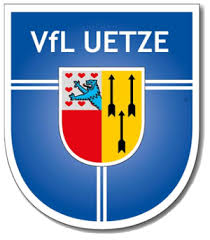 Norddeutsche Meisterschaften TGW/TGM/SGW13. - 15.September 2019 in UetzeVerein: VEREINSNAME	Wir reisen mit dem Zug an (Bahnhof Dollbergen).	Wir benötigen einen Shuttle nach Uetze.	Wir reisen mit PKW an: 0 PKW(s).	Wir reisen mit dem Reisebus an.	Wir benötigen einen Parkplatz für den Bus.	Wir benötigen einen Schlafplatz für den Busfahrer.	Wir möchten Samstagabend vor Ort essen:	Gemüseauflauf (vegetarisch):	0 Portion(en)Geschnetzeltes mit Spätzle:		0 Portion(en)MannschaftAnzahlTNAnzahl BetreuerWir übernachten vom 13.-15.09.19 [Personenanzahl]Wir reisen nur zum Wettkampf an[Personenanzahl]Mannschaftsname00[0][0]00[0][0]00[0][0]00[0][0]00[0][0]00[0][0]00[0][0]